Begin with a topic sentenceState the main ideaDo NOT explain the main ideaInclude detail sentencesExplain the main ideaOffer specific support for the main ideaText based evidenceInformation from class discussions/lecturesPersonal experienceALL OF THE ABOVEEnd with a concluding statementRestate the main idea ANDOffer new information, insight, or point of view ORAre forward looking – make a predictionUse Proper ConventionsThe first line is indentedProper spelling and grammar are used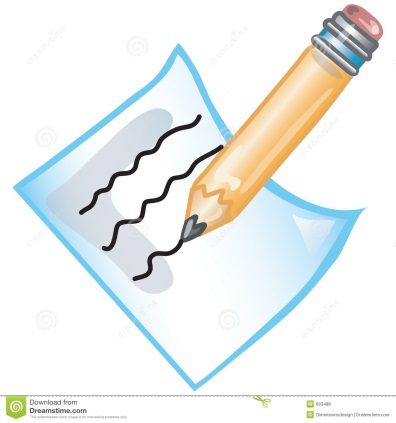 Words are used correctly